Hesleden Primary School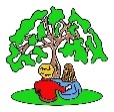 Class Teacher [MPS – UPR] Person Specification and Criteria for SelectionCATEGORYESSENTIALDESIRABLEMETHOD OF ASSESSMENTAPPLICATIONWell-structured and well-presented Durham LA application formWell-structured and well-written supporting statement indicating suitability for the post. (No longer than 1 side of A4)Fully supported in referenceApplicationInterviewReferencesQUALIFICATIONSQualified Teacher StatusDegree or EquivalentGCSE or equivalent in English and Mathematics at grade C or aboveWillingness to undertake further training ApplicationKNOWLEDGE & EXPERIENCERecent and successful teaching experience within a Primary school.Evidence of excellent and innovative classroom practice whilst employed, or on teaching practiceAn enthusiastic and motivated teacherPassionate about creating a stimulating learning environment where our children are engaged and motivated Creative and imaginative in approach to teaching and learningEvidence of National Curriculum trainingApplicationInterviewReferencesSKILLS & APTITUDESAble to make and maintain excellent relationships with children, parents and carers, colleagues and outside agency staff.Excellent communicator in both spoken and written English.Good working knowledge of all national curriculum subjects.Able to plan creative and exciting learning opportunities which engage all children including those with SEND.Knowledge and compliance with policies and procedures relevant to child protection and health and safety.An understanding of and commitment to safeguarding and the welfare of children.Willingness to support extra-curricular activitiesApplicationInterviewReferences PERSONAL ATTRIBUTESAble and willing to support the Rights Respecting ethos of the school.Caring and sensitive to the needs of children and their parents/carers.Skilled and creative in the delivery of the curriculumFlexibleAbility to work as part of a team.Positive and enthusiastic approach.Willingness to be involved in all aspects of school life.Commitment to professional development.Application  InterviewReferences 